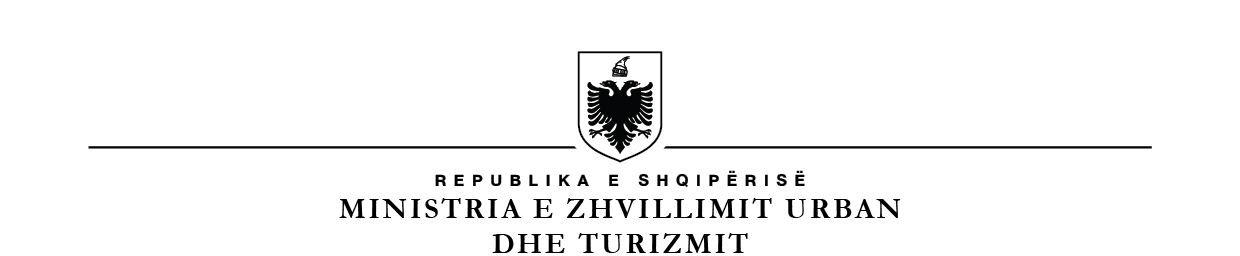 MINISTRIA E ARSIMIT DHE SPORTITDREJTORIA E PËRGJITHSHME E ARSIMIT PARAUNIVERSITARNr._____ prot.                                                                                    Tiranë, më ___.___.2023LISTË VERIFIKIMipËrUdhëzimin Nr. 42, datë 15.10.2014 “Për arsimimin e individëve të moshës shkollore në institucionet e paraburgimit, të vuajtjes së dënimit”.Subjekti:_____________________________________ Nr. NIPT ______________________Adresa: ______________________________________________________________________Administratori: _______________________________________________________________Drejtori i shkollës: ____________________________________________________________Tel/Cel: _________________________ Fax: ________________ E-mail: _________________Lloji Aktivitetit: __(Kopsht/AB/AML)_____________________________________________Arsyeja e inspektimit: Inspektim i Programuar           Ri-Inspektim                  Inspektim i Posaçëm  Në zbatim të Udhëzimin Nr. 42, datë 15.10.2014 “Për arsimimin e individëve të moshës shkollore në institucionet e paraburgimit, të vuajtjes së dënimit”.GRUPI I INSPEKTIMIT                                                DREJTORI I SHKOLLËS1.2Nr.Baza LigjorePyetje VlerësimiVlerësimiVlerësimiKomenteNr.Baza LigjorePyetje PoJoNAKomente1Pika 1,  Udhëzimi Nr. 42, datë 15.10.2014A realizon institucioni arsimor, arsimimin e individëve të moshës shkollore me kohë të plotë/ pjesshme në institucionet e paraburgimit/ vuajtjes së dënimit?2Pika 2, Udhëzimi Nr. 42, datë 15.10.2014A zhvillohet procesi mësimor për arsimin bazë në institucionet e paraburgimit/të vuajtjes së dënimit duke grupuar nxënësit në klasa të bashkuara, sipas grupmoshave përkatësisht në grupin e klasave I-III, IV-VI dhe VII-IX?3Pika 3, Udhëzimi Nr. 42, datë 15.10.2014A zhvillohet arsimimi në institucionet e paraburgimit/të vuajtjes së dënimit në përputhje me kurrikulën e arsimit publik?4Pika 3, Udhëzimi Nr. 42, datë 15.10.2014A është e njëjtë  struktura mësimore e vitit shkollor në  institucionet e paraburgimit/vuajtjes së dënimit me atë të shkollave publike?5Pika 4, Udhëzimi Nr. 42, datë 15.10.2014A varen klasat në institucionet e paraburgimit/të vuajtjes së dënimit nga një shkollë pranë njësisë administrative të institucionit?6Pika 5, Udhëzimi Nr. 42, datë 15.10.2014A  përfshin drejtoria e shkollës, që ka në varësi klasat në institucionet e paraburgimit/të vuajtjes së dënimit, të gjithë nxënësit e këtyre klasave në dokumentacionin bazë të shkollës?7Pika 5, Udhëzimi Nr. 42, datë 15.10.2014A mban çdo mësues i këtyre klasave dokumentacionin përkatës dhe a janë hedhur të dhënat përfundimtare në amzën e shkollës?8Pika 6, Udhëzimi Nr. 42, datë 15.10.2014A janë siguruar mësuesit që do të realizojnë procesin mësimor në institucionet e paraburgimit/të  vuajtjes së dënimit, brenda numrit të mësuesve në organikën e shkollave publike që kanë në varësi klasat në institucionet e paraburgimit/të vuajtjes së dënimit?9Pika 7, Udhëzimi Nr. 42, datë 15.10.2014A ka përgatitur Instituti i Zhvillimit të Arsimit planet mësimore dhe programet lëndore për klasat, në institucionet e paraburgimit/të vuajtjes së dënimit?10Pika 8, Udhëzimi Nr. 42, datë 15.10.2014A kanë zbatuar Njësitë arsimore vendore, të cilat kanë nën juridiksionin e tyre shkolla që trajtojnë arsimimin e individëve të moshës shkollore në institucionet e paraburgimit/të vuajtjes së dënimit, aktet ligjore dhe nënligjore për arsimimin e tyre, si dhe marrëveshjen e bashkëpunimit lidhur më 24.06.2014, ndërmjet Ministrisë së Arsimit dhe Sportit dhe Ministrisë së Drejtësisë “Për arsimimin e individëve në institucionet e paraburgimit/të vuajtjes së dënimit në Republikën e Shqipërisë”?